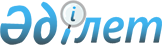 О проекте Указа Президента Республики Казахстан "Об объявлении Года молодежи"Постановление Правительства Республики Казахстан от 6 ноября 2018 года № 718
      Правительство Республики Казахстан ПОСТАНОВЛЯЕТ:
      внести на рассмотрение Президента Республики Казахстан проект Указа Президента Республики Казахстан "Об объявлении Года молодежи". Об объявлении Года молодежи
      В целях комплексной поддержки молодежи ПОСТАНОВЛЯЮ:
      1. Объявить 2019 год Годом молодежи.
      2. Правительству Республики Казахстан принять необходимые меры по проведению Года молодежи.
      3. Контроль за исполнением настоящего Указа возложить на Администрацию Президента Республики Казахстан.
      4. Настоящий Указ вводится в действие со дня его подписания.
					© 2012. РГП на ПХВ «Институт законодательства и правовой информации Республики Казахстан» Министерства юстиции Республики Казахстан
				
      Премьер-Министр
Республики Казахстан 

Б. Сагинтаев

      Президент
Республики Казахстан 

Н.Назарбаев
